от «_28_» ___09__ 2021 г. 		                      			                         № _1100_О внесении изменений в муниципальную программу «Информационный муниципалитет» муниципального образования «Город Мирный»Мирнинского района Республики Саха (Якутия) на 2020-2024 годы», утвержденную Постановлением городской Администрации от 26.04.2019 № 562В соответствии с Постановлением городской Администрации от 12.12.2014 № 820 «О порядке разработки, реализации и оценки эффективности муниципальных целевых программ муниципального образования «Город Мирный» Мирнинского района Республики Саха (Якутия)», Постановлением городской Администрации от 18.02.2020 № 150 «О внесении изменений в Постановление городской Администрации от 12.12.2014 № 820 «О порядке разработки, реализации и оценки эффективности муниципальных целевых программ муниципального образования «Город Мирный» Мирнинского района Республики Саха (Якутия)»», городская Администрация постановляет:          1. Внести в муниципальную программу «Информационный муниципалитет» муниципального образования «Город Мирный» Мирнинского района Республики Саха (Якутия) на 2020-2024 годы», утвержденную Постановлением городской Администрации от 26.04.2019 № 562,  следующие изменения:1.1. Систему индикаторов (показателей) программы «Информационный муниципалитет» муниципального образования «Город Мирный» Мирнинского района Республики Саха (Якутия) на 2020-2024 годы изложить в редакции согласно приложению  к настоящему Постановлению.2. Опубликовать настоящее Постановление в порядке, предусмотренном Уставом МО «Город Мирный».3. Контроль исполнения настоящего Постановления оставляю за собой.Глава города					            	  	        К.Н. АнтоновПриложение к Постановлению городской Администрации                                       от «     » ___________ 2021 г.  №_____      Система индикаторов (показателей)программы «Информационный муниципалитет» муниципального образования «Город Мирный»Мирнинского района Республики Саха (Якутия) на 2020-2024 годыАДМИНИСТРАЦИЯМУНИЦИПАЛЬНОГО ОБРАЗОВАНИЯ«Город Мирный»МИРНИНСКОГО РАЙОНАПОСТАНОВЛЕНИЕ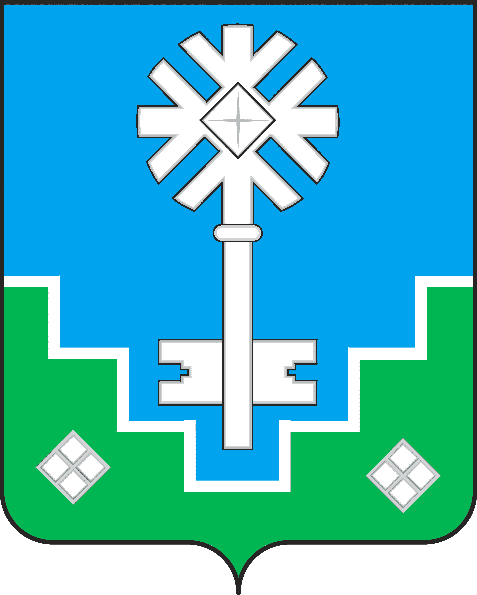 МИИРИНЭЙ ОРОЙУОНУН«Мииринэй куорат»МУНИЦИПАЛЬНАЙ ТЭРИЛЛИИ ДЬАhАЛТАТАУУРААХ

N 
п/п
Программные   
мероприятия,   
обеспечивающие  
выполнение задачиОжидаемый результат
от реализованных  
программных    
мероприятий (в   
натуральном    
выражении), эффектЗначения индикаторов      (показателей)Значения индикаторов      (показателей)Значения индикаторов      (показателей)Значения индикаторов      (показателей)Значения индикаторов      (показателей)Значения индикаторов      (показателей)

N 
п/п
Программные   
мероприятия,   
обеспечивающие  
выполнение задачиОжидаемый результат
от реализованных  
программных    
мероприятий (в   
натуральном    
выражении), эффектБазовый
год2019прогнозный периодпрогнозный периодпрогнозный периодпрогнозный периодпрогнозный период

N 
п/п
Программные   
мероприятия,   
обеспечивающие  
выполнение задачиОжидаемый результат
от реализованных  
программных    
мероприятий (в   
натуральном    
выражении), эффектБазовый
год20192020 2021 2022 20232024 1.Цель: освещение деятельности Мирнинского городского Совета депутатов, Главы и Администрации МО «Город Мирный» по реализации государственной и муниципальной политики.Задача:  обеспечение открытости деятельности органов местного самоуправления, роста их авторитета в обществе.1.1- увеличение количества пресс-релизов, подготовленных пресс-службой мэрии о деятельности органов местного самоуправления МО «Город Мирный». Количество пресс-релизов 340 45027002710272027301.2Увеличение количества публикаций журналистов местных, районных и республиканских печатных  СМИ, направленных на оперативное и объективное информирование населения о деятельности органов местного самоуправления МО «Город Мирный». Количество публикаций5055606570751.3Увеличение количества радио- и ТВ-сюжетов журналистов местных, районных и республиканских СМИ, направленных на оперативное и объективное информирование населения о деятельности органов местного самоуправления МО «Город Мирный», в т.ч. с участием муниципальных служащих, депутатов городского Совета и руководителей муниципальных учреждений и предприятий.Количество радио- и ТВ- сюжетовТВ- 26РВ-10  ТВ-28РВ-12  ТВ-60РВ-45 ТВ-65РВ-50 ТВ-70РВ-55  ТВ-75РВ-601.4Проведение прямых интерактивных эфиров Главы города на ТВ.Количество эфиров121244442. Цель:  повышение эффективности управления городом на основе использования информационных и коммуникационных технологий.  Задача: развитие информационных, телекоммуникационных технологий, эффективно обеспечивающих конституционные права граждан на доступ  к информации о деятельности администрации города Мирного  посредством  информационных ресурсов («Электронное правительство»). 2.1 Увеличение количества посетителей официального информационного сайта https://мирный-саха.рф/.Среднее количество посетителей сайта в месяц3 3904 40057 00057 50058 00058 5003.Цель: формирование благоприятного имиджа города, повышение его  инвестиционной привлекательности. Задача: развитие собственных информационных электронных и печатных СМИ. 3.1- подготовка и издание общественной политической газеты «Мирнинский муниципальный вестник»Количество выпусков121212121212